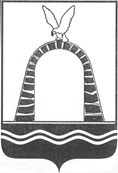 АДМИНИСТРАЦИЯ ГОРОДА БАТАЙСКАПОСТАНОВЛЕНИЕ от 17.05.2024 № 1425г. Батайск О внесении изменений в постановлениеАдминистрации города Батайска от 27.11.2018 № 385«Об утверждении муниципальной программыгорода Батайска «Социальная поддержка граждан»Во исполнение решения Батайской городской Думы от 21.12.2023 № 296 «О бюджете города Батайска на 2024 год и на плановый период 2025 и 2026 годов» (в редакции решения Батайской городской Думы от 29.02.2024 № 316), в соответствии с постановлениями Администрации города Батайска от 30.10.2018 № 170 «Об утверждении Положения о порядке разработки, реализации и оценки эффективности муниципальных программ города Батайска», от 21.11.2018 № 295 «Об утверждении Методических рекомендаций по разработке и реализации муниципальных программ города Батайска», Администрация города Батайска постановляет:1. Внести изменения в постановление Администрации города Батайска от 27.11.2018 № 385 «Об утверждении муниципальной программы города Батайска «Социальная поддержка граждан» согласно приложению.2. Настоящее постановление вступает в силу со дня его официального опубликования.3. Настоящее постановление подлежит включению в регистр муниципальных нормативных правовых актов Ростовской области.4. Контроль за исполнением настоящего постановления возложить на и.о. заместителя главы Администрации города Батайска по социальным вопросам Ерохину Л.И.Глава Администрации города Батайска                                                                                 Р.П. ВолошинПостановление вносит Управление социальной защиты населения города БатайскаИЗМЕНЕНИЯ,вносимые в муниципальную программу города Батайска«Социальная поддержка граждан»1. В Паспорте муниципальной программы города Батайска «Социальная поддержка граждан»: строку «Ресурсное обеспечение муниципальной программы» читать в редакции:Общий объем финансирования муниципальной программы составляет 9380245,13 тыс. рублей, в том числе:в 2019 году – 606382,33 тыс. рублей;в 2020 году – 963388,7 тыс. рублей;в 2021 году – 1197579,4 тыс. рублей;в 2022 году – 1245844,7 тыс. рублей;в 2023 году – 882063,8 тыс. рублей;в 2024 году – 665100,0 тыс. рублей;в 2025 году – 638493,7 тыс. рублей;в 2026 году – 636278,5 тыс. рублей;в 2027 году – 636278,5 тыс. рублей;в 2028 году – 636278,5 тыс. рублей;в 2029 году – 636278,5 тыс. рублей;в 2030 году – 636278,5 тыс. рублей.2. В Паспорте подпрограммы «Социальная поддержка отдельных категорий граждан»: строку «Ресурсное обеспечение подпрограммы 1» читать в редакции:Общий объем финансирования подпрограммы 1 составляет 4340449,0 тыс. рублей, в том числе:в 2019 году – 263337,9 тыс. рублей;в 2020 году – 257124,8 тыс. рублей;в 2021 году – 292113,7 тыс. рублей;в 2022 году – 341037,1 тыс. рублей;в 2023 году – 378238,4 тыс. рублей;в 2024 году – 411197,8 тыс. рублей;в 2025 году – 395367,8 тыс. рублей;в 2026 году – 400406,3 тыс. рублей;в 2027 году – 400406,3 тыс. рублей;в 2028 году – 400406,3 тыс. рублей;в 2029 году – 400406,3 тыс. рублей;в 2030 году – 400406,3 тыс. рублей.3. В Паспорте подпрограммы «Совершенствование мер демографической политики в области социальной поддержки семьи и детей»: строку «Ресурсное обеспечение подпрограммы 2» читать в редакции:Общий объем финансирования подпрограммы 2 составляет 4174101,83 тыс. рублей, в том числе:в 2019 году – 291320,13 тыс. рублей;в 2020 году – 653254,1 тыс. рублей;в 2021 году – 850547,1 тыс. рублей;в 2022 году – 844953,4 тыс. рублей;в 2023 году – 437701,2 тыс. рублей;в 2024 году – 178030,3 тыс. рублей;в 2025 году – 162877,1 тыс. рублей;в 2026 году – 151083,7 тыс. рублей;в 2027 году – 151083,7 тыс. рублей;в 2028 году – 151083,7 тыс. рублей;в 2029 году – 151083,7 тыс. рублей;в 2030 году – 151083,7 тыс. рублей.4. В Паспорте подпрограммы «Старшее поколение»: строку «Ресурсное обеспечение подпрограммы 3» читать в редакции:Общий объем финансирования подпрограммы 3 составляет 865694,30 тыс. рублей, в том числе:в 2019 году – 51724,3 тыс. рублей;в 2020 году – 53009,8 тыс. рублей;в 2021 году – 54918,6 тыс. рублей;в 2022 году – 59854,2 тыс. рублей;в 2023 году – 66124,2 тыс. рублей;в 2024 году – 75871,9 тыс. рублей;в 2025 году – 80248,8 тыс. рублей;в 2026 году – 84788,5 тыс. рублей;в 2027 году – 84788,5 тыс. рублей;в 2028 году – 84788,5 тыс. рублей;в 2029 году – 84788,5 тыс. рублей;в 2030 году – 84788,5 тыс. рублей.5. Приложение № 3 к муниципальной программе города Батайска «Социальная поддержка граждан»: Расходы местного бюджета на реализацию муниципальной программы города Батайска «Социальная поддержка граждан» читать в редакции:Расходы местного бюджета на реализацию муниципальной программы города Батайска 	«Социальная поддержка граждан»	Примечание.Список используемых сокращений:ГРБС – главный распорядитель бюджетных средствРзПр – раздел, подразделЦСР – целевая статья расходовВР – вид расходовОМ – основное мероприятие6. Приложение № 4 к муниципальной программе города Батайска «Социальная поддержка граждан»:Расходы на реализацию муниципальной программы города Батайска «Социальная поддержка граждан»читать в редакции:Расходы на реализацию муниципальной программы города Батайска «Социальная поддержка граждан»Начальник общего отдела Администрации города Батайска                                                                                                                   В.С. МирошниковаПриложениек постановлениюАдминистрации города Батайскаот 17.05.2024 № 1425о№ п/пНаименование муниципальной программы, подпрограммы, номер и наименование основного мероприятияОтветственный исполнитель, соисполнитель, участникКод бюджетной классификации расходовКод бюджетной классификации расходовКод бюджетной классификации расходовКод бюджетной классификации расходовОбъем расходов, всего (тыс. рублей)В том числе по годам реализации муниципальной программы (тыс. рублей)В том числе по годам реализации муниципальной программы (тыс. рублей)В том числе по годам реализации муниципальной программы (тыс. рублей)В том числе по годам реализации муниципальной программы (тыс. рублей)В том числе по годам реализации муниципальной программы (тыс. рублей)В том числе по годам реализации муниципальной программы (тыс. рублей)В том числе по годам реализации муниципальной программы (тыс. рублей)В том числе по годам реализации муниципальной программы (тыс. рублей)В том числе по годам реализации муниципальной программы (тыс. рублей)В том числе по годам реализации муниципальной программы (тыс. рублей)В том числе по годам реализации муниципальной программы (тыс. рублей)В том числе по годам реализации муниципальной программы (тыс. рублей)№ п/пНаименование муниципальной программы, подпрограммы, номер и наименование основного мероприятияОтветственный исполнитель, соисполнитель, участникГРБСРзПрЦСРВРОбъем расходов, всего (тыс. рублей)20192020202120222023202420252026202720282029203012345678910111213141516171819201.Муниципальная программа города Батайска «Социальная поддержка граждан»всегов том числе:ХХХХ9380245,13606382,33963388,701197579,401245844,70882063,80665100,00638493,70636278,50636278,50636278,50636278,50636278,501.Муниципальная программа города Батайска «Социальная поддержка граждан»УСЗН г. Батайска913ХХХ8516335,33555135,13910767,01142982,11186260,7816103,5589392,0558244,9551490,0551490,0551490,0551490,0551490,01.Муниципальная программа города Батайска «Социальная поддержка граждан»МАУ ЦСО913ХХХ863909,851247,252621,754597,359584,065960,375708,080248,884788,584788,584788,584788,584788,52.Подпрограмма 1 «Социальная поддержка отдельных категорий граждан»всегов том числе:ХХХХ4340449,00263337,9257124,8292113,7341037,1378238,40411197,80395367,8400406,3400406,3400406,3400406,3400406,32.Подпрограмма 1 «Социальная поддержка отдельных категорий граждан»УСЗН г. Батайска4340449,00263337,9257124,8292113,7341037,1378238,40411197,80395367,8400406,3400406,3400406,3400406,3400406,33.ОМ 1.1.Предоставление мер социальной поддержки ветеранов труда Ростовской областиУСЗН г. Батайска9131003051007208032094499,528813,726598,330833,68253,9--------3.ОМ 1.1.Предоставление мер социальной поддержки ветеранов труда Ростовской областиУСЗН г. Батайска91310030510072080240692,6210,0148,2280,054,4--------3.ОМ 1.1.Предоставление мер социальной поддержки ветеранов труда Ростовской областиУСЗН г. Батайска91310030510072510320386093,6---33079,049464,840834,442416,444059,844059,844059,844059,844059,83.ОМ 1.1.Предоставление мер социальной поддержки ветеранов труда Ростовской областиУСЗН г. Батайска913100305100725102403247,0---297,0430,0360,0360,0360,0360,0360,0360,0360,04.ОМ 1.2.Предоставление мер социальной поддержки ветеранов трудаУСЗН г. Батайска91310030510072050320331783,3103181,093450,2107595,527556,6--------4.ОМ 1.2.Предоставление мер социальной поддержки ветеранов трудаУСЗН г. Батайска913100305100720502402217,5750,0551,7720,0195,8--------4.ОМ 1.2.Предоставление мер социальной поддержки ветеранов трудаУСЗН г. Батайска913100305100725203201294018,8---120985,4161817,7135994,1141286,1146787,1146787,1146787,1146787,1146787,14.ОМ 1.2.Предоставление мер социальной поддержки ветеранов трудаУСЗН г. Батайска9131003051007252024012008,0---1018,01540,01350,01350,01350,01350,01350,01350,01350,05.ОМ 1.3.Предоставление мер социальной поддержки тружеников тылаУСЗН г. Батайска913100305100720603201737,9547,8714,9394,680,6--------5.ОМ 1.3.Предоставление мер социальной поддержки тружеников тылаУСЗН г. Батайска913100305100724903205378,2---716,8578,8547,7569,9593,0593,0593,0593,0593,05.ОМ 1.3.Предоставление мер социальной поддержки тружеников тылаУСЗН г. Батайска9131003051007249024066,5---10,57,07,07,07,07,07,07,07,06.ОМ 1.4.Предоставление мер социальной поддержки реабилитированных лиц, лиц, признанных пострадавшими от политических репрессий, и членов их семейУСЗН г. Батайска913100305100720703209042,82990,22551,12665,7835,8--------6.ОМ 1.4.Предоставление мер социальной поддержки реабилитированных лиц, лиц, признанных пострадавшими от политических репрессий, и членов их семейУСЗН г. Батайска9131003051007207024073,130,016,221,05,9--------6.ОМ 1.4.Предоставление мер социальной поддержки реабилитированных лиц, лиц, признанных пострадавшими от политических репрессий, и членов их семейУСЗН г. Батайска9131003051007250032035267,3---2822,44255,63793,63939,74091,24091,24091,24091,24091,26.ОМ 1.4.Предоставление мер социальной поддержки реабилитированных лиц, лиц, признанных пострадавшими от политических репрессий, и членов их семейУСЗН г. Батайска91310030510072500240312,6---24,636,036,036,036,036,036,036,036,07.ОМ 1.5.Предоставление гражданам в целях оказания социальной поддержки субсидий на оплату жилых помещений и коммунальных услугУСЗН г. Батайска91310030510072100320284920,0023495,226469,533048,020935,422318,7021355,022174,223024,823024,823024,823024,823024,87.ОМ 1.5.Предоставление гражданам в целях оказания социальной поддержки субсидий на оплату жилых помещений и коммунальных услугУСЗН г. Батайска913100305100721002402711,20274,0254,1300,0255,0193,1205,0205,0205,0205,0205,0205,0205,08.ОМ 1.6.Предоставление материальной и иной помощи для погребенияУСЗН г. Батайска9131003051007212032018083,00998,0919,71241,61593,11936,91529,01590,71654,81654,81654,81654,81654,88.ОМ 1.6.Предоставление материальной и иной помощи для погребенияУСЗН г. Батайска91310030510072120240120,89,07,210,011,513,1010,010,010,010,010,010,010,09.ОМ 1.7.Осуществление ежегодной денежной выплаты лицам, награжденным нагрудным зна- ком Почетный донор России»УСЗН г. Батайска9131003051005220032046447,73451,63598,53520,53616,93745,103825,53980,64141,84141,84141,84141,84141,89.ОМ 1.7.Осуществление ежегодной денежной выплаты лицам, награжденным нагрудным зна- ком Почетный донор России»УСЗН г. Батайска91310030510052200240552,933,434,849,150,035,650,050,050,050,050,050,050,010.ОМ 1.8.Предоставление мер социальной поддержки отдельных категорий граждан по оплате жилого помещения и коммунальных услуг (инвалиды, ветераны, «чернобыльцы»)УСЗН г. Батайска91310030510052500320827687,5063098,264253,469496,765426,471942,1073072,673799,169319,869319,869319,869319,869319,810.ОМ 1.8.Предоставление мер социальной поддержки отдельных категорий граждан по оплате жилого помещения и коммунальных услуг (инвалиды, ветераны, «чернобыльцы»)УСЗН г. Батайска913100305100525002408635,0800,0700,0715,0775,0745,0700,0700,0700,0700,0700,0700,0700,011.ОМ 1.9.Предоставление отдельных мер социальной поддержки граж-дан, подвергших-ся воздействию радиацииУСЗН г. Батайска913100305100513703208783,63055,42953,92774,3Прекращение полномочий УСЗН г. Батайска по предоставлению отдельных мер социальной поддержки граждан, подвергшихся воздействию радиацииПрекращение полномочий УСЗН г. Батайска по предоставлению отдельных мер социальной поддержки граждан, подвергшихся воздействию радиацииПрекращение полномочий УСЗН г. Батайска по предоставлению отдельных мер социальной поддержки граждан, подвергшихся воздействию радиацииПрекращение полномочий УСЗН г. Батайска по предоставлению отдельных мер социальной поддержки граждан, подвергшихся воздействию радиацииПрекращение полномочий УСЗН г. Батайска по предоставлению отдельных мер социальной поддержки граждан, подвергшихся воздействию радиацииПрекращение полномочий УСЗН г. Батайска по предоставлению отдельных мер социальной поддержки граждан, подвергшихся воздействию радиацииПрекращение полномочий УСЗН г. Батайска по предоставлению отдельных мер социальной поддержки граждан, подвергшихся воздействию радиацииПрекращение полномочий УСЗН г. Батайска по предоставлению отдельных мер социальной поддержки граждан, подвергшихся воздействию радиацииПрекращение полномочий УСЗН г. Батайска по предоставлению отдельных мер социальной поддержки граждан, подвергшихся воздействию радиации11.ОМ 1.9.Предоставление отдельных мер социальной поддержки граж-дан, подвергших-ся воздействию радиацииУСЗН г. Батайска9131003051005137024095,030,035,030,0Прекращение полномочий УСЗН г. Батайска по предоставлению отдельных мер социальной поддержки граждан, подвергшихся воздействию радиацииПрекращение полномочий УСЗН г. Батайска по предоставлению отдельных мер социальной поддержки граждан, подвергшихся воздействию радиацииПрекращение полномочий УСЗН г. Батайска по предоставлению отдельных мер социальной поддержки граждан, подвергшихся воздействию радиацииПрекращение полномочий УСЗН г. Батайска по предоставлению отдельных мер социальной поддержки граждан, подвергшихся воздействию радиацииПрекращение полномочий УСЗН г. Батайска по предоставлению отдельных мер социальной поддержки граждан, подвергшихся воздействию радиацииПрекращение полномочий УСЗН г. Батайска по предоставлению отдельных мер социальной поддержки граждан, подвергшихся воздействию радиацииПрекращение полномочий УСЗН г. Батайска по предоставлению отдельных мер социальной поддержки граждан, подвергшихся воздействию радиацииПрекращение полномочий УСЗН г. Батайска по предоставлению отдельных мер социальной поддержки граждан, подвергшихся воздействию радиацииПрекращение полномочий УСЗН г. Батайска по предоставлению отдельных мер социальной поддержки граждан, подвергшихся воздействию радиации12.ОМ 1.10.Субвенция на организацию исполнительно-распорядитель-ных функций, связанных с реализацией переданных государственных полномочий в сфере социального обслуживания и социальной за-щиты населенияУСЗН г. Батайска91310060510072110120337947,115908,616489,719331,928997,630310,631621,732064,032644,632644,632644,632644,632644,612.ОМ 1.10.Субвенция на организацию исполнительно-распорядитель-ных функций, связанных с реализацией переданных государственных полномочий в сфере социального обслуживания и социальной за-щиты населенияУСЗН г. Батайска9131006051007211024015238,31050,41092,11137,11180,41258,31360,01360,01360,01360,01360,01360,01360,012.ОМ 1.10.Субвенция на организацию исполнительно-распорядитель-ных функций, связанных с реализацией переданных государственных полномочий в сфере социального обслуживания и социальной за-щиты населенияУСЗН г. Батайска913100605100721108501,21,2-----------13.ОМ 1.11.Расходы на приобретение компьютерной техники органам социальной за-щиты населенияУСЗН г. Батайска913100605100S4120240591,5--338,0253,5--------13.ОМ 1.11.Расходы на приобретение компьютерной техники органам социальной за-щиты населенияУСЗН г. Батайска913100605100S4120240146,1--83,562,6--------14.ОМ 1.12.Предоставление мер социальной поддержки отдельных категорий граждан по оплате жилого помещения и коммунальных услуг членам семьи участников СВОУСЗН г. Батайска913100305100750903204802,5-----4802,5------14.ОМ 1.12.Предоставление мер социальной поддержки отдельных категорий граждан по оплате жилого помещения и коммунальных услуг членам семьи участников СВОУСЗН г. Батайска9131003051007509024050,0-----50,0------15.ОМ 1.13.Оказание адресной социа-льной помощи в виде социаль-ного пособия и (или) на осно-вании социа-льного контракта (из средств областного бюджета)УСЗН г. Батайска91310030510075110320202121,4-----27741,029063,429063,429063,429063,429063,429063,415.ОМ 1.13.Оказание адресной социа-льной помощи в виде социаль-ного пособия и (или) на осно-вании социа-льного контракта (из средств областного бюджета)УСЗН г. Батайска913100305100751102403097,5-----442,5442,5442,5442,5442,5442,5442,516.ОМ 1.14.Оказание адресной социальной помощи на основании социального контракта (на условиях софинансирования федерального и областного бюджетов)УСЗН г. Батайска913100305100R4040320244868,5-----31132,735172,835712,635712,635712,635712,635712,616.ОМ 1.14.Оказание адресной социальной помощи на основании социального контракта (на условиях софинансирования федерального и областного бюджетов)УСЗН г. Батайска913100305100751002403673,00-----466,9527,6535,7535,7535,7535,7535,717.ОМ 1.15.Выплата государственной пенсии за выслугу лет лицам, замещавшим муниципальные должности и должности муниципальной службы в муниципальном образовании «Город Батайск»УСЗН г. Батайска9131001051001002031055129,26618,98143,88328,210065,410569,711403,2------18.ОМ 1.16.Оказание адресной социальной помощи в виде адресной социальной выплатыУСЗН г. Батайска91310030510010010320511,0511,0--Прекращение исполнения мероприятия в связи с признанием утратившими силу нормативно правовых основанийПрекращение исполнения мероприятия в связи с признанием утратившими силу нормативно правовых основанийПрекращение исполнения мероприятия в связи с признанием утратившими силу нормативно правовых основанийПрекращение исполнения мероприятия в связи с признанием утратившими силу нормативно правовых основанийПрекращение исполнения мероприятия в связи с признанием утратившими силу нормативно правовых основанийПрекращение исполнения мероприятия в связи с признанием утратившими силу нормативно правовых основанийПрекращение исполнения мероприятия в связи с признанием утратившими силу нормативно правовых основанийПрекращение исполнения мероприятия в связи с признанием утратившими силу нормативно правовых основанийПрекращение исполнения мероприятия в связи с признанием утратившими силу нормативно правовых оснований18.ОМ 1.16.Оказание адресной социальной помощи в виде адресной социальной выплатыУСЗН г. Батайска91310030510010010310231,0-114,0117,0Прекращение исполнения мероприятия в связи с признанием утратившими силу нормативно правовых основанийПрекращение исполнения мероприятия в связи с признанием утратившими силу нормативно правовых основанийПрекращение исполнения мероприятия в связи с признанием утратившими силу нормативно правовых основанийПрекращение исполнения мероприятия в связи с признанием утратившими силу нормативно правовых основанийПрекращение исполнения мероприятия в связи с признанием утратившими силу нормативно правовых основанийПрекращение исполнения мероприятия в связи с признанием утратившими силу нормативно правовых основанийПрекращение исполнения мероприятия в связи с признанием утратившими силу нормативно правовых основанийПрекращение исполнения мероприятия в связи с признанием утратившими силу нормативно правовых основанийПрекращение исполнения мероприятия в связи с признанием утратившими силу нормативно правовых оснований19.ОМ 1.17.Расходы на доставку извещений и поздравительных открыток гражданамУСЗН г. Батайска91301130510020010240507,2153,858,562,632,891,6107,9------20.ОМ 1.18.Предоставление мер социальной поддержки по жилищно-коммунальным услугам лицам, награжденным званием «Почетный гражданин города Батайска»УСЗН г. Батайска913100305100100103203672,0553,2602,8704,4593,8565,5652,3------21.ОМ 1.19.Предоставление льготного проезда в город-ском транспорте общего пользования (пенсионерам, не имеющим льгот, школьникам, проживающим в удаленных районах)УСЗН г. Батайска9131003051001001032044403,705200,04678,14116,37065,111113,412230,8------22.ОМ 1.20.Расходы на поздравительные открыткиУСЗН г. Батайска91301130510020010240584,343,289,627,8148,3110,2165,2------23.ОМ 1.21.Оплата налогов, штрафов, пениУСЗН г. Батайска91310060510009090850448,064,558,851,846,740,135,329,824,224,224,224,224,224.ОМ 1.22.Обеспечение деятельности Управления социальной защиты населения города БатайскаУСЗН г. Батайска9131006051000011012034434,2279,91536,22002,33063,63183,13481,33481,33481,33481,33481,33481,33481,324.ОМ 1.22.Обеспечение деятельности Управления социальной защиты населения города БатайскаУСЗН г. Батайска913100605100999901201262,5179,6----1082,9------24.ОМ 1.22.Обеспечение деятельности Управления социальной защиты населения города БатайскаУСЗН г. Батайска913100605100001902408728,5619,7649,8692,6748,1756,4751,7751,7751,7751,7751,7751,7751,725.ОМ 1.23.Резервный фондУСЗН г. Батайска913100305100901003201726,4386,40160,0--1180,0-------25.ОМ 1.23.Резервный фондУСЗН г. Батайска91301 13051009010032094,7-94,7----------25.ОМ 1.23.Резервный фондУСЗН г. Батайска91301 130510090100240100,0-100,0----------25.ОМ 1.23.Резервный фондУСЗН г. Батайска913100605100901002408,00---8,0--------26.ОМ 1.24.Резервный фонд Правительства Ростовской областиУСЗН г. Батайска913100605100711802401595,8--1424,6171,2--------27.Подпрограмма 2«Совершенствование мер демографической политики в области социальной поддержки семьи и детей»всегов том числе:ХХХХ4174101,83291320,13653254,1850547,1844953,4437701,20178030,3162877,1151083,7151083,7151083,7151083,7151083,727.Подпрограмма 2«Совершенствование мер демографической политики в области социальной поддержки семьи и детей»УСЗН г. Батайска913ХХХ4174101,83291320,13653254,1850547,1844953,4437701,20178030,3162877,1151083,7151083,7151083,7151083,7151083,728.ОМ 2.1.Софинансирование расходных обязательств, возникающих при выполнении полномочий органов местного самоуправления по организации отдыха детей в каникулярное времяУСЗН г. Батайска913070705200S313032023539,25598,45743,25979,86217,8--------28.ОМ 2.1.Софинансирование расходных обязательств, возникающих при выполнении полномочий органов местного самоуправления по организации отдыха детей в каникулярное времяУСЗН г. Батайска913070905200S313032066725,0----7280,87981,28300,58632,58632,58632,58632,58632,529.ОМ 2.2.Организация отдыха и оздоровления детей, за исключением детей-сирот, детей, оставшихся без попечения родителей, детей, находящихся в социально опасном положении, и одаренных детей, проживающих в малоимущих семьяхУСЗН г. Батайска9130707052007220032074931,918497,714913,819124,122396,3--------29.ОМ 2.2.Организация отдыха и оздоровления детей, за исключением детей-сирот, детей, оставшихся без попечения родителей, детей, находящихся в социально опасном положении, и одаренных детей, проживающих в малоимущих семьяхУСЗН г. Батайска91307090520072200320251581,2----29931,0029756,730949,032188,932188,932188,932188,932188,929.ОМ 2.2.Организация отдыха и оздоровления детей, за исключением детей-сирот, детей, оставшихся без попечения родителей, детей, находящихся в социально опасном положении, и одаренных детей, проживающих в малоимущих семьяхУСЗН г. Батайска91307070520072200240173,169,715,238,250,0--------29.ОМ 2.2.Организация отдыха и оздоровления детей, за исключением детей-сирот, детей, оставшихся без попечения родителей, детей, находящихся в социально опасном положении, и одаренных детей, проживающих в малоимущих семьяхУСЗН г. Батайска91307090520072200240423,7----73,750,050,050,050,050,050,050,030.ОМ 2.3.Предоставление мер социальной поддержки детей первого-второго года жизни из малоимущих семейУСЗН г. Батайска9131004052Р172160;0520072160320130234,4010529,711475,512356,210380,99774,1010154,510571,510998,410998,410998,410998,410998,430.ОМ 2.3.Предоставление мер социальной поддержки детей первого-второго года жизни из малоимущих семейУСЗН г. Батайска9131004052Р172160;05200721602401216,8094,3110,8119,0101,084,7101,0101,0101,0101,0101,0101,0101,031.ОМ 2.4.Предоставление мер социальной поддержки детей из многодетных семейУСЗН г. Батайска91310040520072150320374213,3015443,318423,025364,829152,338002,533300,334614,135982,635982,635982,635982,635982,631.ОМ 2.4.Предоставление мер социальной поддержки детей из многодетных семейУСЗН г. Батайска913100405200721502403348,9159,0163,0252,0292,0354,9304,0304,0304,0304,0304,0304,0304,032.ОМ 2.5.Выплата пособия на ребенкаУСЗН г. Батайска91310040520072170320494030,232651,241516,547871,943307,541411,438494,240149,041725,741725,741725,741725,741725,732.ОМ 2.5.Выплата пособия на ребенкаУСЗН г. Батайска9131004052007217024038,63,92,23,05,03,53,03,03,03,03,03,03,033.ОМ 2.6.Предоставление мер социальной поддержки беременных женщин из мало-имущих семей, кормящих матерей и детей в возрасте до трех лет из мало-имущих семейУСЗН г. Батайска9131004052Р172240;052007224032069269,51586,44151,36111,05986,35544,56156,26406,36665,56665,56665,56665,56665,533.ОМ 2.6.Предоставление мер социальной поддержки беременных женщин из мало-имущих семей, кормящих матерей и детей в возрасте до трех лет из мало-имущих семейУСЗН г. Батайска9131004052Р172240;0520072240240585,018,539,261,058,351,051,051,051,051,051,051,051,034.ОМ 2.7.Предоставление мер социальной поддержки семей, имеющих детей и проживающих на территории Ростовской области, в виде ежемесячной денежной выплаты в размере определенного в Ростовской области прожиточного минимума для детей, назначаемой в случае рождения после 31 декабря 2012 года третьего ребенка (родного, усыновленного) или последующих детей (родных, усыновленных) до достижения ребенком возраста трех летУСЗН г. Батайска9131004052Р15084F320229900,567299,078481,984119,6---------34.ОМ 2.7.Предоставление мер социальной поддержки семей, имеющих детей и проживающих на территории Ростовской области, в виде ежемесячной денежной выплаты в размере определенного в Ростовской области прожиточного минимума для детей, назначаемой в случае рождения после 31 декабря 2012 года третьего ребенка (родного, усыновленного) или последующих детей (родных, усыновленных) до достижения ребенком возраста трех летУСЗН г. Батайска9131004052Р150840; 310190135,8---91938,246287,034745,217165,4-----34.ОМ 2.7.Предоставление мер социальной поддержки семей, имеющих детей и проживающих на территории Ростовской области, в виде ежемесячной денежной выплаты в размере определенного в Ростовской области прожиточного минимума для детей, назначаемой в случае рождения после 31 декабря 2012 года третьего ребенка (родного, усыновленного) или последующих детей (родных, усыновленных) до достижения ребенком возраста трех летУСЗН г. Батайска9131004052Р172440;05200724402404531,0651,2762,21045,0874,9419,10521,2257,4-----35.ОМ 2.8.Предоставление мер социальной поддержки малоимущих семей, имеющих детей и проживающих на территории Ростовской области, в виде предоставления регионального материнского капиталаУСЗН г. Батайска9131004052Р172210;0520072210320167414,417908,415352,417464,117159,416673,911124,611569,612032,412032,412032,412032,412032,436.ОМ 2.9.Выплата единовременного пособия  беременной жене военнослужащего, проходящего военную службу по призыву, а также ежемесяч-ного пособия на ребенка военнослужаще-го, проходящего военную службу по призывуУСЗН г. Батайска913100405200527003201233,8512,9283,2437,7Прекращение полномочий УСЗН г. Батайска по предоставлению выплаты единовременного пособия  беременной жене военнослужащего, проходящего военную службу по призыву, а также ежемесячного пособия на ребенка военнослужащего, проходящего военную службу по призывуПрекращение полномочий УСЗН г. Батайска по предоставлению выплаты единовременного пособия  беременной жене военнослужащего, проходящего военную службу по призыву, а также ежемесячного пособия на ребенка военнослужащего, проходящего военную службу по призывуПрекращение полномочий УСЗН г. Батайска по предоставлению выплаты единовременного пособия  беременной жене военнослужащего, проходящего военную службу по призыву, а также ежемесячного пособия на ребенка военнослужащего, проходящего военную службу по призывуПрекращение полномочий УСЗН г. Батайска по предоставлению выплаты единовременного пособия  беременной жене военнослужащего, проходящего военную службу по призыву, а также ежемесячного пособия на ребенка военнослужащего, проходящего военную службу по призывуПрекращение полномочий УСЗН г. Батайска по предоставлению выплаты единовременного пособия  беременной жене военнослужащего, проходящего военную службу по призыву, а также ежемесячного пособия на ребенка военнослужащего, проходящего военную службу по призывуПрекращение полномочий УСЗН г. Батайска по предоставлению выплаты единовременного пособия  беременной жене военнослужащего, проходящего военную службу по призыву, а также ежемесячного пособия на ребенка военнослужащего, проходящего военную службу по призывуПрекращение полномочий УСЗН г. Батайска по предоставлению выплаты единовременного пособия  беременной жене военнослужащего, проходящего военную службу по призыву, а также ежемесячного пособия на ребенка военнослужащего, проходящего военную службу по призывуПрекращение полномочий УСЗН г. Батайска по предоставлению выплаты единовременного пособия  беременной жене военнослужащего, проходящего военную службу по призыву, а также ежемесячного пособия на ребенка военнослужащего, проходящего военную службу по призывуПрекращение полномочий УСЗН г. Батайска по предоставлению выплаты единовременного пособия  беременной жене военнослужащего, проходящего военную службу по призыву, а также ежемесячного пособия на ребенка военнослужащего, проходящего военную службу по призыву37.ОМ 2.10.Выплата государственных пособий лицам, не подлежащим обязательному социальному страхованию на случай временной нетрудоспособно-сти и в связи с материнством, и лицам, уволенным в связи с ликвидацией организации (прекращением деятельности, полномочий физическими лицами), в соответствии с Федеральным законом от 19.05.1995 № 81-ФЗ «О государ-ственных посо-биях гражданам, имеющим детей»УСЗН г. Батайска91310040520053800;052005380F320196336,257526,963776,675032,7Прекращение полномочий УСЗН г. Батайска по предоставлению выплаты государственных пособий лицам, не подлежащим обязательному социальному страхованию на случай временной нетрудоспособности и в связи с материнством, и лицам, уволенным в связи с ликвидацией организации (прекращением деятельности, полномочий физическими лицами), в соответствии с Федеральным законом от 19.05.1995 « 81-ФЗ «О государственных пособиях гражданам, имеющим детей»Прекращение полномочий УСЗН г. Батайска по предоставлению выплаты государственных пособий лицам, не подлежащим обязательному социальному страхованию на случай временной нетрудоспособности и в связи с материнством, и лицам, уволенным в связи с ликвидацией организации (прекращением деятельности, полномочий физическими лицами), в соответствии с Федеральным законом от 19.05.1995 « 81-ФЗ «О государственных пособиях гражданам, имеющим детей»Прекращение полномочий УСЗН г. Батайска по предоставлению выплаты государственных пособий лицам, не подлежащим обязательному социальному страхованию на случай временной нетрудоспособности и в связи с материнством, и лицам, уволенным в связи с ликвидацией организации (прекращением деятельности, полномочий физическими лицами), в соответствии с Федеральным законом от 19.05.1995 « 81-ФЗ «О государственных пособиях гражданам, имеющим детей»Прекращение полномочий УСЗН г. Батайска по предоставлению выплаты государственных пособий лицам, не подлежащим обязательному социальному страхованию на случай временной нетрудоспособности и в связи с материнством, и лицам, уволенным в связи с ликвидацией организации (прекращением деятельности, полномочий физическими лицами), в соответствии с Федеральным законом от 19.05.1995 « 81-ФЗ «О государственных пособиях гражданам, имеющим детей»Прекращение полномочий УСЗН г. Батайска по предоставлению выплаты государственных пособий лицам, не подлежащим обязательному социальному страхованию на случай временной нетрудоспособности и в связи с материнством, и лицам, уволенным в связи с ликвидацией организации (прекращением деятельности, полномочий физическими лицами), в соответствии с Федеральным законом от 19.05.1995 « 81-ФЗ «О государственных пособиях гражданам, имеющим детей»Прекращение полномочий УСЗН г. Батайска по предоставлению выплаты государственных пособий лицам, не подлежащим обязательному социальному страхованию на случай временной нетрудоспособности и в связи с материнством, и лицам, уволенным в связи с ликвидацией организации (прекращением деятельности, полномочий физическими лицами), в соответствии с Федеральным законом от 19.05.1995 « 81-ФЗ «О государственных пособиях гражданам, имеющим детей»Прекращение полномочий УСЗН г. Батайска по предоставлению выплаты государственных пособий лицам, не подлежащим обязательному социальному страхованию на случай временной нетрудоспособности и в связи с материнством, и лицам, уволенным в связи с ликвидацией организации (прекращением деятельности, полномочий физическими лицами), в соответствии с Федеральным законом от 19.05.1995 « 81-ФЗ «О государственных пособиях гражданам, имеющим детей»Прекращение полномочий УСЗН г. Батайска по предоставлению выплаты государственных пособий лицам, не подлежащим обязательному социальному страхованию на случай временной нетрудоспособности и в связи с материнством, и лицам, уволенным в связи с ликвидацией организации (прекращением деятельности, полномочий физическими лицами), в соответствии с Федеральным законом от 19.05.1995 « 81-ФЗ «О государственных пособиях гражданам, имеющим детей»Прекращение полномочий УСЗН г. Батайска по предоставлению выплаты государственных пособий лицам, не подлежащим обязательному социальному страхованию на случай временной нетрудоспособности и в связи с материнством, и лицам, уволенным в связи с ликвидацией организации (прекращением деятельности, полномочий физическими лицами), в соответствии с Федеральным законом от 19.05.1995 « 81-ФЗ «О государственных пособиях гражданам, имеющим детей»37.ОМ 2.10.Выплата государственных пособий лицам, не подлежащим обязательному социальному страхованию на случай временной нетрудоспособно-сти и в связи с материнством, и лицам, уволенным в связи с ликвидацией организации (прекращением деятельности, полномочий физическими лицами), в соответствии с Федеральным законом от 19.05.1995 № 81-ФЗ «О государ-ственных посо-биях гражданам, имеющим детей»УСЗН г. Батайска91310040520053800;052005380F24020,64,95,710,0Прекращение полномочий УСЗН г. Батайска по предоставлению выплаты государственных пособий лицам, не подлежащим обязательному социальному страхованию на случай временной нетрудоспособности и в связи с материнством, и лицам, уволенным в связи с ликвидацией организации (прекращением деятельности, полномочий физическими лицами), в соответствии с Федеральным законом от 19.05.1995 « 81-ФЗ «О государственных пособиях гражданам, имеющим детей»Прекращение полномочий УСЗН г. Батайска по предоставлению выплаты государственных пособий лицам, не подлежащим обязательному социальному страхованию на случай временной нетрудоспособности и в связи с материнством, и лицам, уволенным в связи с ликвидацией организации (прекращением деятельности, полномочий физическими лицами), в соответствии с Федеральным законом от 19.05.1995 « 81-ФЗ «О государственных пособиях гражданам, имеющим детей»Прекращение полномочий УСЗН г. Батайска по предоставлению выплаты государственных пособий лицам, не подлежащим обязательному социальному страхованию на случай временной нетрудоспособности и в связи с материнством, и лицам, уволенным в связи с ликвидацией организации (прекращением деятельности, полномочий физическими лицами), в соответствии с Федеральным законом от 19.05.1995 « 81-ФЗ «О государственных пособиях гражданам, имеющим детей»Прекращение полномочий УСЗН г. Батайска по предоставлению выплаты государственных пособий лицам, не подлежащим обязательному социальному страхованию на случай временной нетрудоспособности и в связи с материнством, и лицам, уволенным в связи с ликвидацией организации (прекращением деятельности, полномочий физическими лицами), в соответствии с Федеральным законом от 19.05.1995 « 81-ФЗ «О государственных пособиях гражданам, имеющим детей»Прекращение полномочий УСЗН г. Батайска по предоставлению выплаты государственных пособий лицам, не подлежащим обязательному социальному страхованию на случай временной нетрудоспособности и в связи с материнством, и лицам, уволенным в связи с ликвидацией организации (прекращением деятельности, полномочий физическими лицами), в соответствии с Федеральным законом от 19.05.1995 « 81-ФЗ «О государственных пособиях гражданам, имеющим детей»Прекращение полномочий УСЗН г. Батайска по предоставлению выплаты государственных пособий лицам, не подлежащим обязательному социальному страхованию на случай временной нетрудоспособности и в связи с материнством, и лицам, уволенным в связи с ликвидацией организации (прекращением деятельности, полномочий физическими лицами), в соответствии с Федеральным законом от 19.05.1995 « 81-ФЗ «О государственных пособиях гражданам, имеющим детей»Прекращение полномочий УСЗН г. Батайска по предоставлению выплаты государственных пособий лицам, не подлежащим обязательному социальному страхованию на случай временной нетрудоспособности и в связи с материнством, и лицам, уволенным в связи с ликвидацией организации (прекращением деятельности, полномочий физическими лицами), в соответствии с Федеральным законом от 19.05.1995 « 81-ФЗ «О государственных пособиях гражданам, имеющим детей»Прекращение полномочий УСЗН г. Батайска по предоставлению выплаты государственных пособий лицам, не подлежащим обязательному социальному страхованию на случай временной нетрудоспособности и в связи с материнством, и лицам, уволенным в связи с ликвидацией организации (прекращением деятельности, полномочий физическими лицами), в соответствии с Федеральным законом от 19.05.1995 « 81-ФЗ «О государственных пособиях гражданам, имеющим детей»Прекращение полномочий УСЗН г. Батайска по предоставлению выплаты государственных пособий лицам, не подлежащим обязательному социальному страхованию на случай временной нетрудоспособности и в связи с материнством, и лицам, уволенным в связи с ликвидацией организации (прекращением деятельности, полномочий физическими лицами), в соответствии с Федеральным законом от 19.05.1995 « 81-ФЗ «О государственных пособиях гражданам, имеющим детей»38.ОМ 2.11.Предоставление ежемесячной выплаты в связи с рождением (усыновлением) первого ребенкаУСЗН г. Батайска9131004052Р155730320532367,956835,0134125,5167782,1173625,3Прекращение полномочий УСЗН г. Батайска по предоставлению ежемесячной выплаты в связи с рождением (усыновлением) первого ребенкаПрекращение полномочий УСЗН г. Батайска по предоставлению ежемесячной выплаты в связи с рождением (усыновлением) первого ребенкаПрекращение полномочий УСЗН г. Батайска по предоставлению ежемесячной выплаты в связи с рождением (усыновлением) первого ребенкаПрекращение полномочий УСЗН г. Батайска по предоставлению ежемесячной выплаты в связи с рождением (усыновлением) первого ребенкаПрекращение полномочий УСЗН г. Батайска по предоставлению ежемесячной выплаты в связи с рождением (усыновлением) первого ребенкаПрекращение полномочий УСЗН г. Батайска по предоставлению ежемесячной выплаты в связи с рождением (усыновлением) первого ребенкаПрекращение полномочий УСЗН г. Батайска по предоставлению ежемесячной выплаты в связи с рождением (усыновлением) первого ребенкаПрекращение полномочий УСЗН г. Батайска по предоставлению ежемесячной выплаты в связи с рождением (усыновлением) первого ребенка38.ОМ 2.11.Предоставление ежемесячной выплаты в связи с рождением (усыновлением) первого ребенкаУСЗН г. Батайска9131004052Р15573024015,515,5---Прекращение полномочий УСЗН г. Батайска по предоставлению ежемесячной выплаты в связи с рождением (усыновлением) первого ребенкаПрекращение полномочий УСЗН г. Батайска по предоставлению ежемесячной выплаты в связи с рождением (усыновлением) первого ребенкаПрекращение полномочий УСЗН г. Батайска по предоставлению ежемесячной выплаты в связи с рождением (усыновлением) первого ребенкаПрекращение полномочий УСЗН г. Батайска по предоставлению ежемесячной выплаты в связи с рождением (усыновлением) первого ребенкаПрекращение полномочий УСЗН г. Батайска по предоставлению ежемесячной выплаты в связи с рождением (усыновлением) первого ребенкаПрекращение полномочий УСЗН г. Батайска по предоставлению ежемесячной выплаты в связи с рождением (усыновлением) первого ребенкаПрекращение полномочий УСЗН г. Батайска по предоставлению ежемесячной выплаты в связи с рождением (усыновлением) первого ребенкаПрекращение полномочий УСЗН г. Батайска по предоставлению ежемесячной выплаты в связи с рождением (усыновлением) первого ребенка39.ОМ 2.12.Предоставление ежемесячной денежной выплаты на ребенка в возрасте от трех до семи лет включительноУСЗН г. Батайска913100405200R3020; 05200R302F3201303699,10-256949,2377421,2435658,6233670,10Прекращение полномочий УСЗН г. Батайска по предоставлению ежемесячной денежной выплаты на ребенка в возрасте от трех до семи лет включительноПрекращение полномочий УСЗН г. Батайска по предоставлению ежемесячной денежной выплаты на ребенка в возрасте от трех до семи лет включительноПрекращение полномочий УСЗН г. Батайска по предоставлению ежемесячной денежной выплаты на ребенка в возрасте от трех до семи лет включительноПрекращение полномочий УСЗН г. Батайска по предоставлению ежемесячной денежной выплаты на ребенка в возрасте от трех до семи лет включительноПрекращение полномочий УСЗН г. Батайска по предоставлению ежемесячной денежной выплаты на ребенка в возрасте от трех до семи лет включительноПрекращение полномочий УСЗН г. Батайска по предоставлению ежемесячной денежной выплаты на ребенка в возрасте от трех до семи лет включительноПрекращение полномочий УСЗН г. Батайска по предоставлению ежемесячной денежной выплаты на ребенка в возрасте от трех до семи лет включительно39.ОМ 2.12.Предоставление ежемесячной денежной выплаты на ребенка в возрасте от трех до семи лет включительноУСЗН г. Батайска9131004052007247024012413,5-1990,74145,74140,02137,10Прекращение полномочий УСЗН г. Батайска по предоставлению ежемесячной денежной выплаты на ребенка в возрасте от трех до семи лет включительноПрекращение полномочий УСЗН г. Батайска по предоставлению ежемесячной денежной выплаты на ребенка в возрасте от трех до семи лет включительноПрекращение полномочий УСЗН г. Батайска по предоставлению ежемесячной денежной выплаты на ребенка в возрасте от трех до семи лет включительноПрекращение полномочий УСЗН г. Батайска по предоставлению ежемесячной денежной выплаты на ребенка в возрасте от трех до семи лет включительноПрекращение полномочий УСЗН г. Батайска по предоставлению ежемесячной денежной выплаты на ребенка в возрасте от трех до семи лет включительноПрекращение полномочий УСЗН г. Батайска по предоставлению ежемесячной денежной выплаты на ребенка в возрасте от трех до семи лет включительноПрекращение полномочий УСЗН г. Батайска по предоставлению ежемесячной денежной выплаты на ребенка в возрасте от трех до семи лет включительно40.ОМ 2.13.Предоставление ежемесячной денежной выплаты на приобретение низкобелковых и безбелковых продуктов питания, семьям, имеющим детей с фенилкетонуриейУСЗН г. Батайска913100405200725303202620,4----464,7443,8382,4265,9265,9265,9265,9265,940.ОМ 2.13.Предоставление ежемесячной денежной выплаты на приобретение низкобелковых и безбелковых продуктов питания, семьям, имеющим детей с фенилкетонуриейУСЗН г. Батайска9131004052007253024039,5----4,55,05,05,05,05,05,05,041.ОМ 2.14.Софинансирование субсидии на организацию отдыха детей в каникулярное времяУСЗН г. Батайска913070705200S31303205864,11408,41444,91475,71535,1--------41.ОМ 2.14.Софинансирование субсидии на организацию отдыха детей в каникулярное времяУСЗН г. Батайска913070905200S313032016060,4----1752,41921,11997,92077,82077,82077,82077,82077,842.ОМ 2.15.Финансирование наценки на организацию отдыха детей в каникулярное времяУСЗН г. Батайска913070705200S31303201401,41401,4-----------42.ОМ 2.15.Финансирование наценки на организацию отдыха детей в каникулярное времяУСЗН г. Батайска913070705200200203204484,4-1443,51490,41550,5--------42.ОМ 2.15.Финансирование наценки на организацию отдыха детей в каникулярное времяУСЗН г. Батайска913070905200200203203776,8----1806,01970,8------43.ОМ 2.16.Оплата проезда (доставки) детей к месту отдыха и оздоровления и обратноУСЗН г. Батайска913070705200S3130320652,6652,6-----------43.ОМ 2.16.Оплата проезда (доставки) детей к месту отдыха и оздоровления и обратноУСЗН г. Батайска91307070520020020320877,2-199,5296,5381,2-----43.ОМ 2.16.Оплата проезда (доставки) детей к месту отдыха и оздоровления и обратноУСЗН г. Батайска913070905200200203201521,1----625,1896,0------44.ОМ 2.17.Выплата единовременного денежного пособия при рождении ребенкаУСЗН г. Батайска913100405200100103202148,02118,0--30,0Прекращение исполнения мероприятия в связи с признанием утратившими силу нормативно правовых основанийПрекращение исполнения мероприятия в связи с признанием утратившими силу нормативно правовых основанийПрекращение исполнения мероприятия в связи с признанием утратившими силу нормативно правовых основанийПрекращение исполнения мероприятия в связи с признанием утратившими силу нормативно правовых основанийПрекращение исполнения мероприятия в связи с признанием утратившими силу нормативно правовых основанийПрекращение исполнения мероприятия в связи с признанием утратившими силу нормативно правовых основанийПрекращение исполнения мероприятия в связи с признанием утратившими силу нормативно правовых основанийПрекращение исполнения мероприятия в связи с признанием утратившими силу нормативно правовых оснований44.ОМ 2.17.Выплата единовременного денежного пособия при рождении ребенкаУСЗН г. Батайска913100405200100103103359,0-1564,01795,0Прекращение исполнения мероприятия в связи с признанием утратившими силу нормативно правовых основанийПрекращение исполнения мероприятия в связи с признанием утратившими силу нормативно правовых основанийПрекращение исполнения мероприятия в связи с признанием утратившими силу нормативно правовых основанийПрекращение исполнения мероприятия в связи с признанием утратившими силу нормативно правовых основанийПрекращение исполнения мероприятия в связи с признанием утратившими силу нормативно правовых основанийПрекращение исполнения мероприятия в связи с признанием утратившими силу нормативно правовых основанийПрекращение исполнения мероприятия в связи с признанием утратившими силу нормативно правовых основанийПрекращение исполнения мероприятия в связи с признанием утратившими силу нормативно правовых основанийПрекращение исполнения мероприятия в связи с признанием утратившими силу нормативно правовых оснований44.ОМ 2.17.Выплата единовременного денежного пособия при рождении ребенкаУСЗН г. Батайска913100305200100102400,030,03--Прекращение исполнения мероприятия в связи с признанием утратившими силу нормативно правовых основанийПрекращение исполнения мероприятия в связи с признанием утратившими силу нормативно правовых основанийПрекращение исполнения мероприятия в связи с признанием утратившими силу нормативно правовых основанийПрекращение исполнения мероприятия в связи с признанием утратившими силу нормативно правовых основанийПрекращение исполнения мероприятия в связи с признанием утратившими силу нормативно правовых основанийПрекращение исполнения мероприятия в связи с признанием утратившими силу нормативно правовых основанийПрекращение исполнения мероприятия в связи с признанием утратившими силу нормативно правовых основанийПрекращение исполнения мероприятия в связи с признанием утратившими силу нормативно правовых основанийПрекращение исполнения мероприятия в связи с признанием утратившими силу нормативно правовых оснований45.ОМ 2.18.Выплата ежемесячного денежного пособия в связи с частичной компенсацией расходов на проезд школьникам из малоимущих семей во внеканикуляр-ный периодУСЗН г. Батайска9131003052001001032054,054,0-----------45.ОМ 2.18.Выплата ежемесячного денежного пособия в связи с частичной компенсацией расходов на проезд школьникам из малоимущих семей во внеканикуляр-ный периодУСЗН г. Батайска91310040520010010313177,6-26,037,641,023,050,0------45.ОМ 2.18.Выплата ежемесячного денежного пособия в связи с частичной компенсацией расходов на проезд школьникам из малоимущих семей во внеканикуляр-ный периодУСЗН г. Батайска913100405200100102441,6---0,80,30,5------46.ОМ 2.19.Расходы на реализацию благотворительных акций к новогодним праздникам для детей-инвалидов и детей из много-детных семейУСЗН г. Батайска913011305200100102401074,9279,8295,1500,0Прекращение исполнения мероприятия в связи с признанием утратившими силу нормативно правовых основанийПрекращение исполнения мероприятия в связи с признанием утратившими силу нормативно правовых основанийПрекращение исполнения мероприятия в связи с признанием утратившими силу нормативно правовых основанийПрекращение исполнения мероприятия в связи с признанием утратившими силу нормативно правовых основанийПрекращение исполнения мероприятия в связи с признанием утратившими силу нормативно правовых основанийПрекращение исполнения мероприятия в связи с признанием утратившими силу нормативно правовых основанийПрекращение исполнения мероприятия в связи с признанием утратившими силу нормативно правовых основанийПрекращение исполнения мероприятия в связи с признанием утратившими силу нормативно правовых основанийПрекращение исполнения мероприятия в связи с признанием утратившими силу нормативно правовых оснований47.ОМ 2.20.Резервный фондУСЗН г. Батайска91310040520090100320362,3--212,871,078,5-------47.ОМ 2.20.Резервный фондУСЗН г. Батайска913100405200901002401247,4----1247,4-------48.Подпрограмма 3«Старшее поколение»всегов том числе:ХХХХ865694,3051724,353009,854918,659854,266124,275871,980248,884788,584788,584788,584788,584788,548.Подпрограмма 3«Старшее поколение»МАУ ЦСО913ХХХ863909,851247,252621,754597,359584,065960,375708,080248,884788,584788,584788,584788,584788,548.Подпрограмма 3«Старшее поколение»УСЗН г. Батайска913ХХХ1784,5477,1388,1321,3270,2163,9163,9------49.ОМ 3.1.Проведение независимой оценки качества работы организаций, оказывающих услуги по социальному обслуживаниюУСЗН г. БатайскаХХХХ-------------50.ОМ 3.2.Осуществление государственных полномочий в сфере социаль-ного обслужи-вания, предусмо-тренных пункта-ми 2, 3, 5 части 1 статьи 6 Област-ного закона от 03.09.2014 № 222-ЗС «О социальном обслуживании граждан в Ростов-ской области»МАУ ЦСО91310020530072260620812200,7050982,152374,239263,343999,349058,675223,179765,684306,984306,984306,984306,984306,950.ОМ 3.2.Осуществление государственных полномочий в сфере социаль-ного обслужи-вания, предусмо-тренных пункта-ми 2, 3, 5 части 1 статьи 6 Област-ного закона от 03.09.2014 № 222-ЗС «О социальном обслуживании граждан в Ростов-ской области»МАУ ЦСО9131002053Р37248062045586,0--13749,515338,316498,2-------50.ОМ 3.2.Осуществление государственных полномочий в сфере социаль-ного обслужи-вания, предусмо-тренных пункта-ми 2, 3, 5 части 1 статьи 6 Област-ного закона от 03.09.2014 № 222-ЗС «О социальном обслуживании граждан в Ростов-ской области»МАУ ЦСО913100205300090906202308,4265,1247,5246,0246,4165,2165,2163,5161,9161,9161,9161,9161,950.ОМ 3.2.Осуществление государственных полномочий в сфере социаль-ного обслужи-вания, предусмо-тренных пункта-ми 2, 3, 5 части 1 статьи 6 Област-ного закона от 03.09.2014 № 222-ЗС «О социальном обслуживании граждан в Ростов-ской области»МАУ ЦСО913100205300005906202476,2----238,3319,7319,7319,7319,7319,7319,7319,751.ОМ 3.3.Софинансирова-ние расходных обязательств на реализацию инициативных проектовМАУ ЦСО913100205300S46406201002,5--1002,5---------51.ОМ 3.3.Софинансирова-ние расходных обязательств на реализацию инициативных проектовМАУ ЦСО913100205300S4640620336,0--336,0---------52.ОМ 3.4.Выплата единовременной материальной помощи инвалидам и участникам ВОВ, принимавших непосредственное участие в боевых действиях; ветеранам ВОВУСЗН г. Батайска91310030530010010320792,5446,5346,0----------52.ОМ 3.4.Выплата единовременной материальной помощи инвалидам и участникам ВОВ, принимавших непосредственное участие в боевых действиях; ветеранам ВОВУСЗН г. Батайска9131003053001001024016,64,23,12,33,21,91,9------52.ОМ 3.4.Выплата единовременной материальной помощи инвалидам и участникам ВОВ, принимавших непосредственное участие в боевых действиях; ветеранам ВОВУСЗН г. Батайска91310030530010010310801,0--265,0212,0162,0162,0------53.ОМ 3.5Выплата единовременной материальной помощи жителям города Батайска старше 95 лет к Международному дню пожилых людейУСЗН г. Батайска91310030530010010320119,426,439,054,0Прекращение исполнения мероприятия в связи с признанием утратившими силу нормативно правовых основанийПрекращение исполнения мероприятия в связи с признанием утратившими силу нормативно правовых основанийПрекращение исполнения мероприятия в связи с признанием утратившими силу нормативно правовых основанийПрекращение исполнения мероприятия в связи с признанием утратившими силу нормативно правовых основанийПрекращение исполнения мероприятия в связи с признанием утратившими силу нормативно правовых основанийПрекращение исполнения мероприятия в связи с признанием утратившими силу нормативно правовых основанийПрекращение исполнения мероприятия в связи с признанием утратившими силу нормативно правовых основанийПрекращение исполнения мероприятия в связи с признанием утратившими силу нормативно правовых основанийПрекращение исполнения мероприятия в связи с признанием утратившими силу нормативно правовых оснований54.ОМ 3.6.Резервный фондУСЗН г. Батайска9131003053009010031055,0---55,0--------№ п/пНаименование муниципальной программы, подпрограммыИсточник финансированияОбъем расходов, всего (тыс. рублей)В том числе по годам реализации муниципальной программы (тыс. рублей)В том числе по годам реализации муниципальной программы (тыс. рублей)В том числе по годам реализации муниципальной программы (тыс. рублей)В том числе по годам реализации муниципальной программы (тыс. рублей)В том числе по годам реализации муниципальной программы (тыс. рублей)В том числе по годам реализации муниципальной программы (тыс. рублей)В том числе по годам реализации муниципальной программы (тыс. рублей)В том числе по годам реализации муниципальной программы (тыс. рублей)В том числе по годам реализации муниципальной программы (тыс. рублей)В том числе по годам реализации муниципальной программы (тыс. рублей)В том числе по годам реализации муниципальной программы (тыс. рублей)В том числе по годам реализации муниципальной программы (тыс. рублей)№ п/пНаименование муниципальной программы, подпрограммыИсточник финансированияОбъем расходов, всего (тыс. рублей)201920202021202220232024202520262027202820292030123456789101112131415161.Муниципальная программа города Батайска «Социальная поддержка граждан»всего9380245,13606382,33963388,71197579,41245844,7882063,80665100,00638493,7636278,5636278,5636278,5636278,5636278,51.Муниципальная программа города Батайска «Социальная поддержка граждан»местный бюджет201954,7321266,6321894,922897,825960,633710,135397,806743,96816,66816,66816,66816,66816,61.Муниципальная программа города Батайска «Социальная поддержка граждан»областной бюджет583430,90340537,5379902,1453293,0541381,0539521,60497375,50508732,7524537,5524537,5524537,5524537,5524537,51.Муниципальная программа города Батайска «Социальная поддержка граждан»федеральный бюджет3294859,50244578,2561591,7721388,6678503,1308832,10132326,70123017,1104924,4104924,4104924,4104924,4104924,41.Муниципальная программа города Батайска «Социальная поддержка граждан»внебюджетные источники-------------2.Подпрограмма 1 «Социальная поддержка отдельных категорий граждан»всего4340449,00263337,9257124,8292113,7341037,1378238,4411197,8395367,8400406,3400406,3400406,3400406,3400406,32.Подпрограмма 1 «Социальная поддержка отдельных категорий граждан»местный бюджет151986,8014610,216286,316186,521834,427610,029910,64262,84257,24257,24257,24257,24257,22.Подпрограмма 1 «Социальная поддержка отдельных категорий граждан»областной бюджет3086959,50178259,1169262,9199341,6249334,4274160,6277799,0282678,4291224,7291224,7291224,7291224,7291224,72.Подпрограмма 1 «Социальная поддержка отдельных категорий граждан»федеральный бюджет1101502,7070468,671575,676585,669868,376467,8103488,2108426,6104924,4104924,4104924,4104924,4104924,42.Подпрограмма 1 «Социальная поддержка отдельных категорий граждан»внебюджетные источники-------------3.Подпрограмма 2«Совершенствование мер демографической политики в области социальной поддержки семьи и детей»всего4174101,83291320,13653254,1850547,1844953,4437701,2178030,3162877,1151083,7151083,7151083,7151083,7151083,73.Подпрограмма 2«Совершенствование мер демографической политики в области социальной поддержки семьи и детей»местный бюджет43062,835914,234973,05808,03609,65532,74838,41997,92077,82077,82077,82077,82077,83.Подпрограмма 2«Совершенствование мер демографической политики в области социальной поддержки семьи и детей»областной бюджет1937682,2111296,3158265,0199936,1232709,0199804,2144353,4146288,7149005,9149005,9149005,9149005,9149005,93.Подпрограмма 2«Совершенствование мер демографической политики в области социальной поддержки семьи и детей»федеральный бюджет2193356,8174109,6490016,1644803,0608634,8232364,328838,514590,5-----3.Подпрограмма 2«Совершенствование мер демографической политики в области социальной поддержки семьи и детей»внебюджетные источники-------------4.Подпрограмма 3«Старшее поколение»всего865694,351724,353009,854918,659854,266124,2075871,980248,884788,584788,584788,584788,584788,54.Подпрограмма 3«Старшее поколение»местный бюджет6905,1742,2635,6903,3516,6567,4648,8483,2481,6481,6481,6481,6481,64.Подпрограмма 3«Старшее поколение»областной бюджет858789,250982,152374,254015,359337,665556,875223,179765,684306,984306,984306,984306,984306,94.Подпрограмма 3«Старшее поколение»федеральный бюджет-------------4.Подпрограмма 3«Старшее поколение»внебюджетные источники-------------